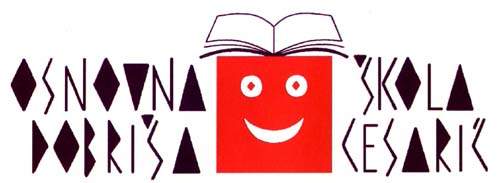 Osnovna škola “Dobriša Cesarić”Neretvanska 10, Osijek tel./fax: 031/272-938 ; 275-245Žiro račun broj: HR5223400091111119743,MB: 3013855 OIB: 34313454879E-mail: ured@os-dcesaric-os.skole.hrKlasa:602-02/21-01Urbroj:2158/21-21-76U Osijeku 30. ožujka 2021.Predmet: Obavijest o voznom redu autobusa za 1. 4. 2021.Poštovani,obavještavamo vas da je u četvrtak 1. travnja 2021. g. zbog zbog prilagođene satnice i vježbe evakuacije i spašavanja izmjenjen vozni red autobusa koji će taj dan učenike putnike prevoziti prema sljedećem rasporedu:Polazak učenika s Cvjetnog naselja u 7,00 satiu 8,15 satiu 9,30 sati.Polazak učenika s Filipovice u 7,30 satiu 8,45 satiPolazak iz školeu 9,40 satiu 10,10 satiu 10,40 satiu 11,10 satiu 11,40 sati u 12,10 satiIzborna nastava taj dan je online.Ravnatelj:Marin Božić, prof.